FATYM Vranov nad Dyjí, Náměstí 20, 671 03 Vranov nad Dyjí; 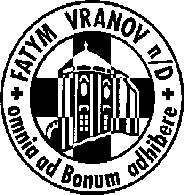 515 296 384, email: vranov@fatym.com; www.fatym.comBankovní spojení: Česká spořitelna č.ú.:1580474329/080014. 10. Dvacátá osmá neděle v mezidobí 7,30 Štítary – mše svatá 7,30 Vratěnín – mše svatá9,00 Plenkovice –  mše svatá 9,15 Vranov –  mše svatá 10,15 Olbramkostel – mše svatá 11,11 Lančov – mše svatá11,30 Šumná – mše svatá17,00 Vranov – fara – porada organizátorů akce Noc kostelů15. 10. pondělí památka sv. Terezie od Ježíše, panny a učitelky církve17,00 Vranov – pouť Nový Jeruzalém16. 10. úterý sv. Hedviky, řeholnice16,00 Uherčice – mše svatá v domě paní Součkové18,06 Štítary – mše svatá 17. 10. středa památka sv. Ignáce Antiochijského, biskupa a mučedníka7,30 Olbramkostel – mše svatá17,00 Šumná – svatá půlhodinka 18,00 Lančov- mše svatá19,00 Vranov – fara – nad Biblí18. 10. čtvrtek svátek sv. Lukáše, evangelisty17,00 Vranov – mše svatá18,00 Šumná – mše svatá 19. 10. pátek sv. Jana de Brébruf a Izáka Joguese, kněží, a druhů, mučedníků 8,00 Vranov – mše svatá16,30 Olbramkostel –mše svatá 18,00 Plenkovice – mše svatá18,06 Štítary – mše svatá 20. 10. sobota 28. týdne v mezidobí –sv. Irena14,00 Vranov za kostelem – žehnání pomníku padlých16,00 Podmyče – mše svatá21. 10. Dvacátá devátá neděle v mezidobí 7,30 Štítary – mše svatá + tichá sbírka na varhany7,30 Vratěnín – mše svatá9,00 Plenkovice –  mše svatá 9,15 Vranov –  mše svatá 10,15 Olbramkostel – mše svatá 11,11 Lančov – mše svatáHeslo: Ti, co děkují, více milují..